ҚМСЖ                        Қазақ тілі мен әдебиеті БөлімБөлімОтан отбасынан басталадыОтан отбасынан басталадыМұғалімнің ТАӘМұғалімнің ТАӘМаманиязова Гульфайра ОразовнаМаманиязова Гульфайра ОразовнаАй күніСынып 6Ай күніСынып 603.09.202003.09.2020Сабақтың тақырыбы:Сабақтың тақырыбы:ОтбасыОтбасыСабақ негізделген оқу мақсаттарыСабақ негізделген оқу мақсаттары6.А2. - Тақырып бойынша диалогті  бастау, жалғастыру, аяқтаудың ұлттық сөз әдебі  мен сөйлеу этикеті формаларын білу.6.А2. - Тақырып бойынша диалогті  бастау, жалғастыру, аяқтаудың ұлттық сөз әдебі  мен сөйлеу этикеті формаларын білу.Сабақтың жоспарыСабақтың жоспарыСабақтың жоспарыСабақтың жоспарыСабақ кезеңдеріМұғалімнің әрекетіОқушының әрекетіБағалауСабақтың басы5 минутЫнтымақтастық ортасын құру. «Мұғалім «шаттық шеңберін» құрғызып, ынтымақтастық ат- мосферасын орнату үшін оқушыларға: — Балалар, сендер қарым-қатынас барысында бір-біріне  жақсы сөздер айтасыңдар ғой-деп  сұрайды.(Сабақтың тақырыбы мен  мақсатын  таныстыруМиға шабуыл әдісі арқылы сұрақтар қою.1.Суретте не бейнеленген?2.Отбасыда кімдер бар?Бағалау:Жарайсың дұрыс әрі қарай жалғастыр.(мұғалімнің соңынан қайталап көрсетеді ).Қайырлы күн, көздерім! Ояндыңдар ма? (қабақтарын сипайды).
Қайырлы күн, құлақтарым!Ояндыңдар ма? (құлақтарын сипайды).
Қайырлы күн, қолдарым! Ояндыңдар ма? (қолдарымен шапалақтайды).
Қайырлы күн, мұғалім!Мен ояндым!. (Күлімсіреп, мұғалімге қолдарын созады)/оқушылар бір-бірін қолдарынан алып, жылы тілектер айтады Суретке қарап лайықты жауаптарын таңдаңыз.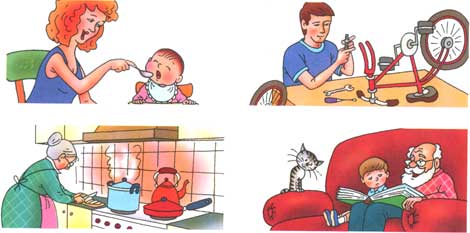 1.Мереке ,   Отбасы ,     Мектеп,2.Әке-ана, ит пен мысық, ата-әже,бала 1 баллСабақтың ортасы25 минутСергіту сәті1. Сөздікпен жұмыс. А) Мұғалім интерактивті тақтадан тақырыпқа қатысты жаңа сөздермен таныстырады, аудармасын айтады. Оларды оқиды, оқушыларға қайталатады.Суретпен жұмыс Әңгіме құру  (Т) Суретпен жұмыс Отбасы мүшелерін атап көрсет.Мәтінмен жұмысМәтінді оқып, жаңа сөздерді тауып, астын сыз.
Бағалау. Сұрақ жауп арқылы бағалау 
Салыстыру арқылы тақырыпты түсінуОқушыларды тұрғызып, жаттығуларды көрсетеді.(Ж)1-тапсырма. Мәтін бойынша бос орынды керекті сөздермен толықтырыңдар.2-тапсырма.  Берілген сұрақтарға үлгі бойынша иә, жоқ деп қысқаша жауап беріңдер.Үлгі: сенің отбасың тату ма?Иә, менің отбасым тату.Жоқ, менің отбасым тату емес. Қорытынды: Сөздік дәптерді қолдана отырып сөздер жарысы, мұғалім орысша сөздерді атайды оқушылар жауабын береді, өткен тақырыптағы сөздерді естеріне түсіру. 
Бағалау .  Тапсырмалардың  нәтижелерін көрсету   Оқытудың мақсаты бойынша бағалау. жоғарғы балл -10 балл.1.Жаңа сөздермен жұмыс жасау +2.Сурет арқылы мәтін құрастыру +3.Тапсырмаларды орындау+Қосымша тапсырма. Мұғалім оқушылардың ой-өрісін дамыту үшін «Суреттер» блиц ойынын.Әр оқушы өз отбасының суретін салады, оны сыныптастарына таны- стырады.Жаңа сөздерді қайталаңыз.Суреттен отбасы мүшелерін атап, көрсетіңіз.Оқулықтан мәтінді оқып, жаңа сөздерді тауып, астын сызыңыз.Мұғалімнің соңынан қайталап, сергіту сәтін орындаңыз.1-тапсырманы орындайды. Мәтін бойынша бос орынды керекті сөздермен толықтырыңыз.Досымның інісі_____________.Менің қарындасым________________.Менің отбасым________________.Диманың анасы_________________.Катеринаның атасы мен әжесі__________________________. Керекті сөздер: үлгілі, бауырмал, ашық, мейірімді, қарапайым адамдар2-тапсырманы орындаңыз.  Берілген сұрақтарға үлгі бойынша жауап беріңіз.Сенің отбасың тату ма?Иә, менің отбасым тату. Айша, сенің ағаңның мінезі жайдары ма?..................................................................... сенің інің сені сыйлай ма?................................................................... сен қарындасыңның сабағына  көмектесесің бе?................................................................... сен ата-анаңды тыңдайсың ба?Сөздік дәптерді қолдана отырып оқушылар жауабын береді, 
Сөздер: здравствуйте, сіңлі(сестренка ей), қарындас сестренка (ему), жақын(близкий) , бауырмал(сердечный), тату (дружно), құрмет көрсету (уважать), қамқор болу (заботиться), бірге (вместе), қарсы алу (встречать), тұру (жить). Өз отбасының суретін салыңыз, оны мұғалімнің көмегімен  сыныптастарына таныстырыңыз.2 балл2балл2 балл2 баллСабақтың соңы 5 минут+ Мен ................   үйрендім.-Маған ..............   қиын. Кері байланыс «Бір  +,   бір - »    Оқушы мен мұғалім кері байланысы.Өз-өзін  бағалау  ауызша  жүзеге асады.Бүгінгі өткен тақырып бойынша мен не үйрендім, не қиын болды рефлексия жасап, сөйлемдердің жанына+ пен – қойып шығыңыз +Үйрендім -Қиын болды Жаңа сөздермен таныстымСурет арқылы жұмыс жасадымМәтінмен жұмыс жасадымОқулық бойынша жұмыс орындадым1 балл